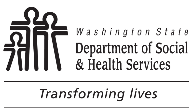 	Additional Room List for Assisted Living Facilities (ALF)	Additional Room List for Assisted Living Facilities (ALF)	Additional Room List for Assisted Living Facilities (ALF)	Additional Room List for Assisted Living Facilities (ALF)	Additional Room List for Assisted Living Facilities (ALF)	Additional Room List for Assisted Living Facilities (ALF)	Additional Room List for Assisted Living Facilities (ALF)	Additional Room List for Assisted Living Facilities (ALF)A. ASSISTED LIVING FACILITY NAMEA. ASSISTED LIVING FACILITY NAMEA. ASSISTED LIVING FACILITY NAMEA. ASSISTED LIVING FACILITY NAMEA. ASSISTED LIVING FACILITY NAMEA. ASSISTED LIVING FACILITY NAMEA. ASSISTED LIVING FACILITY NAMEA. ASSISTED LIVING FACILITY NAMEA. ASSISTED LIVING FACILITY NAMEB. LICENSE / APPLICATION NUMBERC. STREET ADDRESS	CITY	STATE	ZIP CODEC. STREET ADDRESS	CITY	STATE	ZIP CODEC. STREET ADDRESS	CITY	STATE	ZIP CODEC. STREET ADDRESS	CITY	STATE	ZIP CODEC. STREET ADDRESS	CITY	STATE	ZIP CODEC. STREET ADDRESS	CITY	STATE	ZIP CODEC. STREET ADDRESS	CITY	STATE	ZIP CODEC. STREET ADDRESS	CITY	STATE	ZIP CODEC. STREET ADDRESS	CITY	STATE	ZIP CODEC. STREET ADDRESS	CITY	STATE	ZIP CODEM. WING / FLOOR BUILDING UNITN.  ROOM IDENTIFIER N.  ROOM IDENTIFIER O.  ROOM TYPEP.  USEABLE SQ. FT. Q.  REPORTED LICENSED BEDSR.  NUMBER OF APPROVED BEDSS.  APPROVED FOR AL CONTRACTT.  REMARKST.  REMARKS